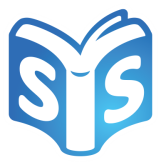 Dear Sponsor,  <School Name> is running a READ-A-THON with an aim to encourage students to read for pleasure while raising much needed funds for our school. Each student will collect sponsorships until <date> and your donation will go towards <insert purpose>Student’s Name:_______________________ My goal is to read _________books.Sponsor’s  NameEmail and Phone NumberAmount per bookTotal Books ReadMaximum Donation